学生缴费平台操作介绍登录“华中师范大学校园统一缴费平台”（学生用）http://cwzf.ccnu.edu.cn/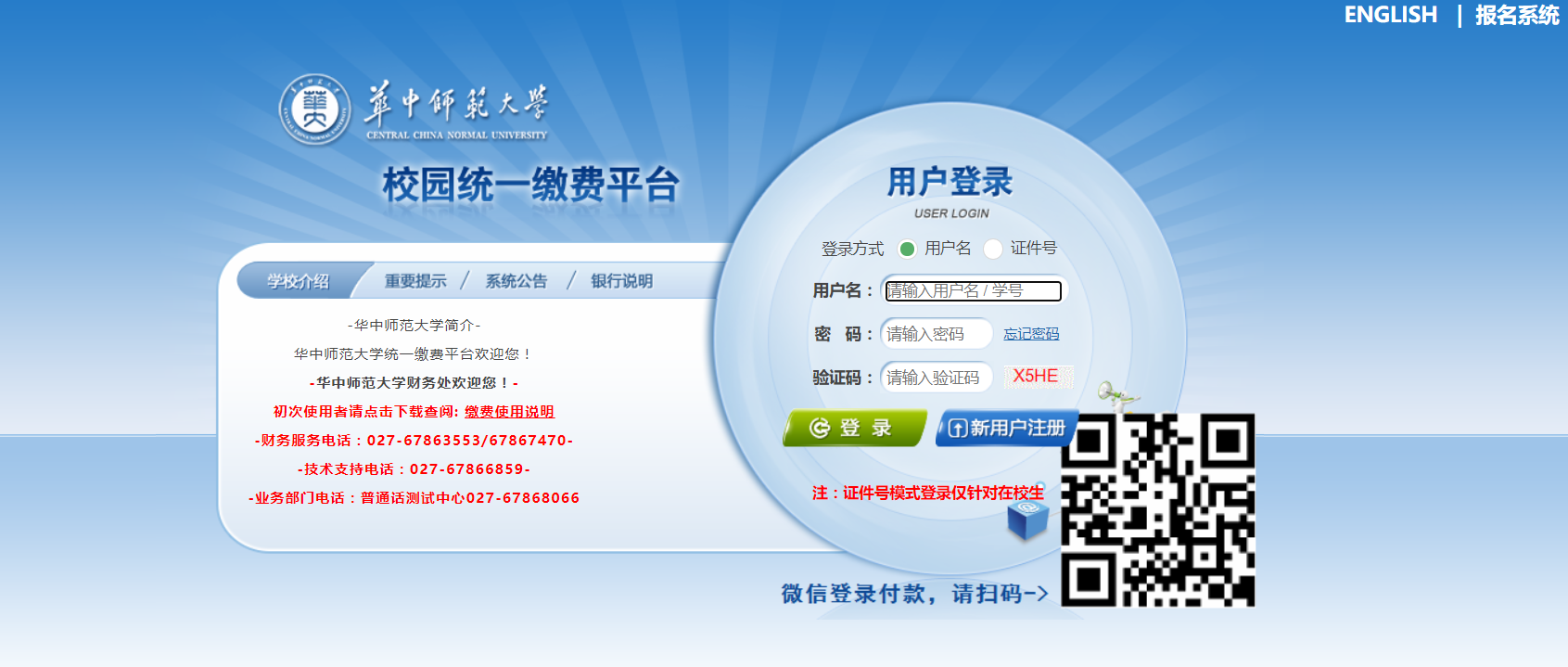 输入用户名、密码用户名：学生本人身份证号密码：身份证号后6位（身份证尾数为X的，后6位含X）在“当前费用”中可查询自己需要缴费的所有项目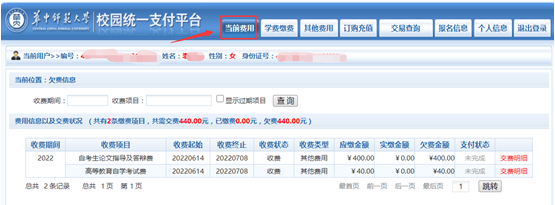 进入“其他费用”开始缴费特别提醒：有两个缴费项目的，譬如既有论文指导与答辩费，也有自学考试费用的，需要在“其他费用”栏目中分两次缴费，才完成所有的缴费操作。4.1缴纳第一个收费项目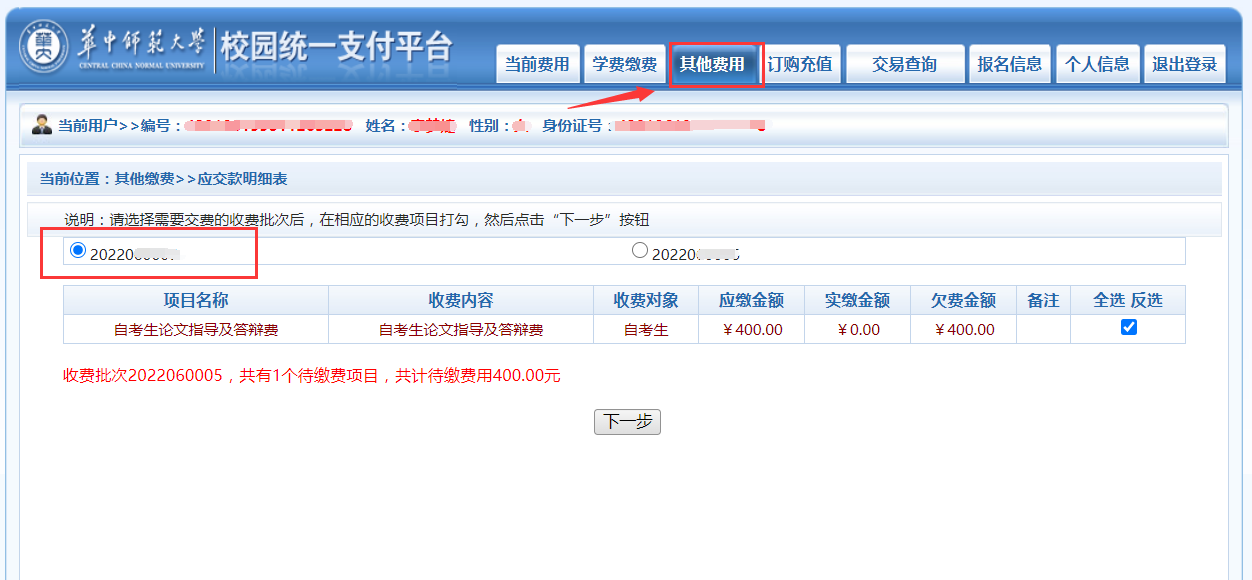 此为该同学的第一个缴费项目。点击“下一步”，进入以下页面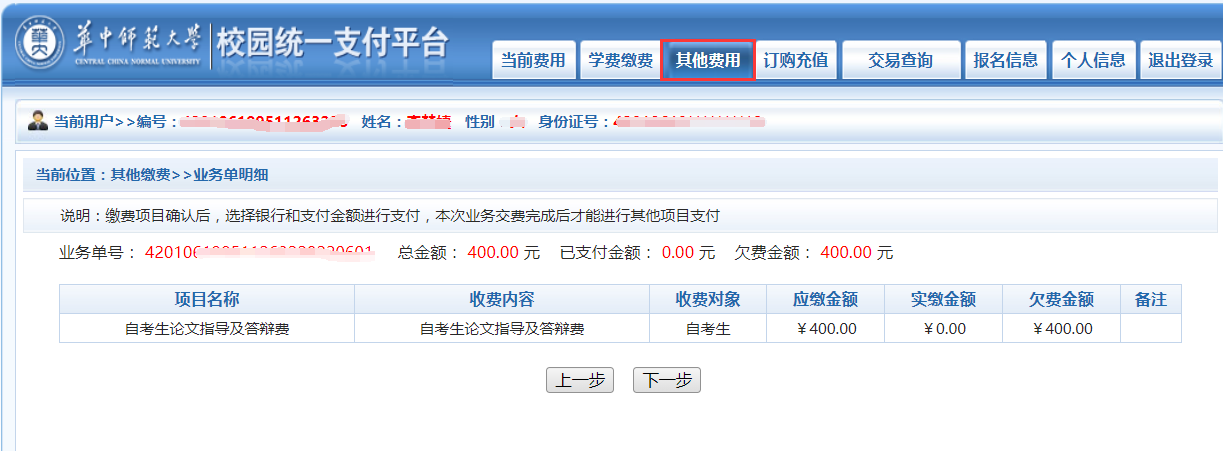 核对无误后，点击“下一步”，进入以下页面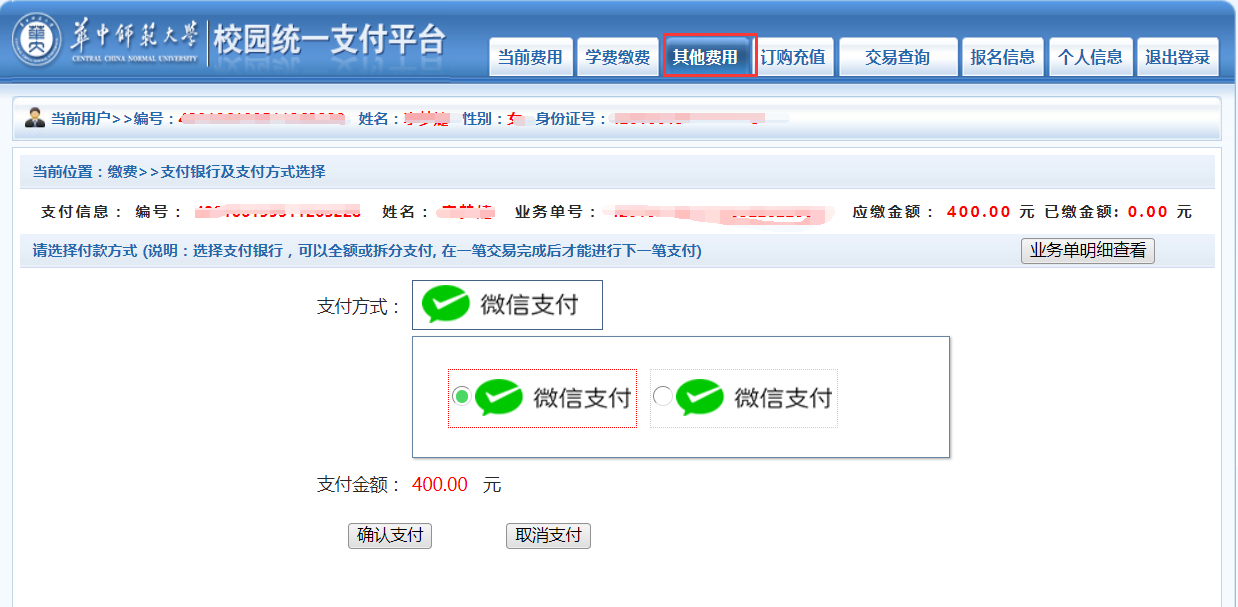 开始微信支付缴费特别说明：本次缴费全部采用微信支付的方式。若只有一个收费项目的同学，可以忽略第二个缴费说明4.2缴纳第二个收费项目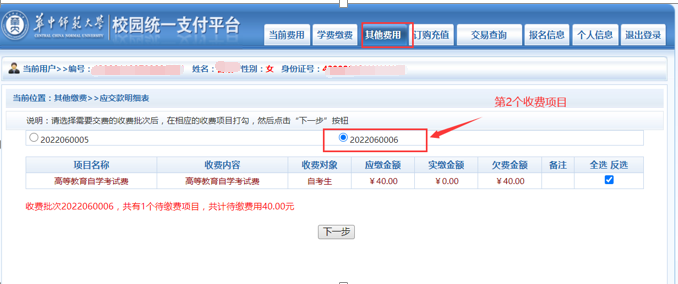 点击“下一步”，进入以下页面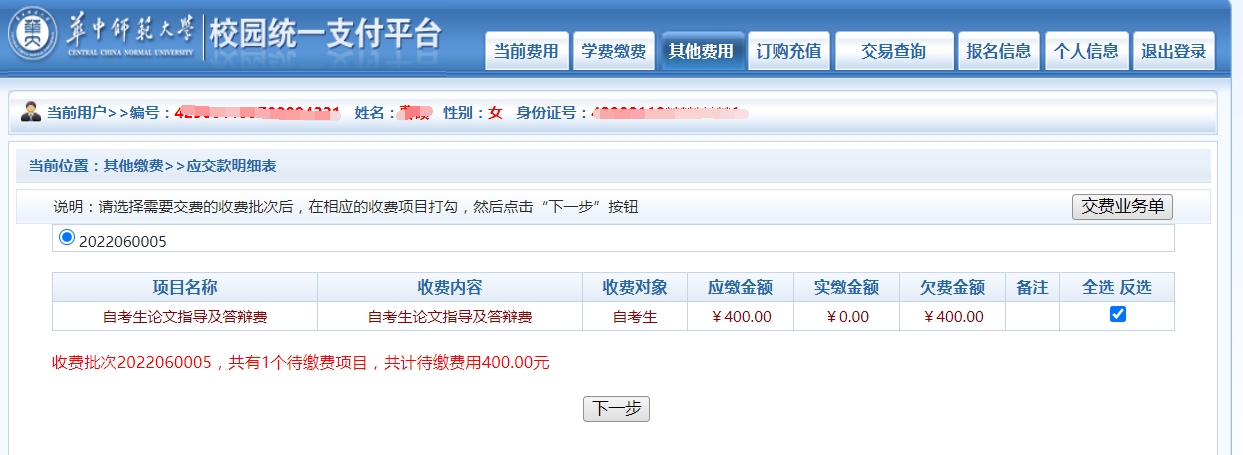 核对无误后，点击“下一步”，进入以下页面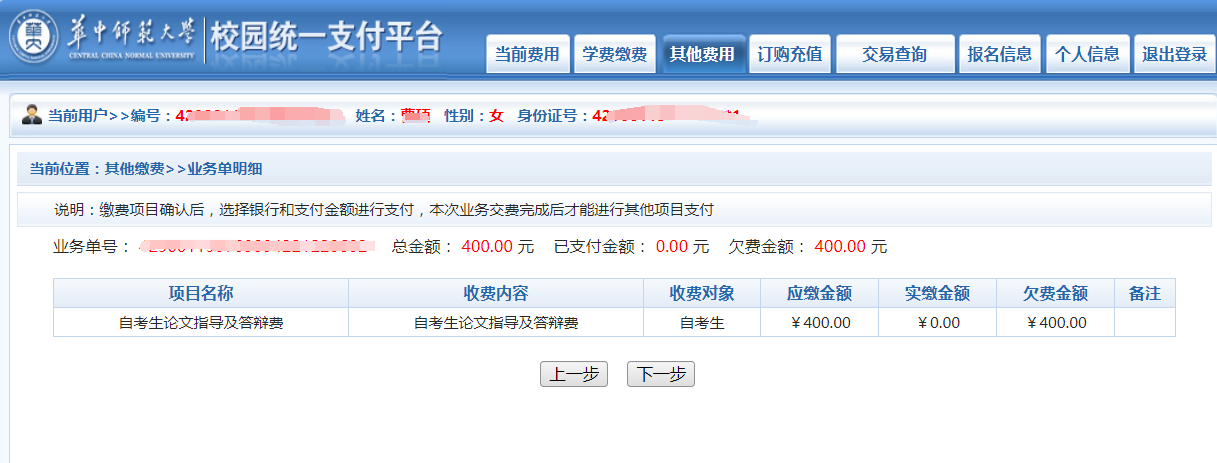 点击“下一步”，完成微信缴费。缴费完后记得补充手机号码，如下图所示：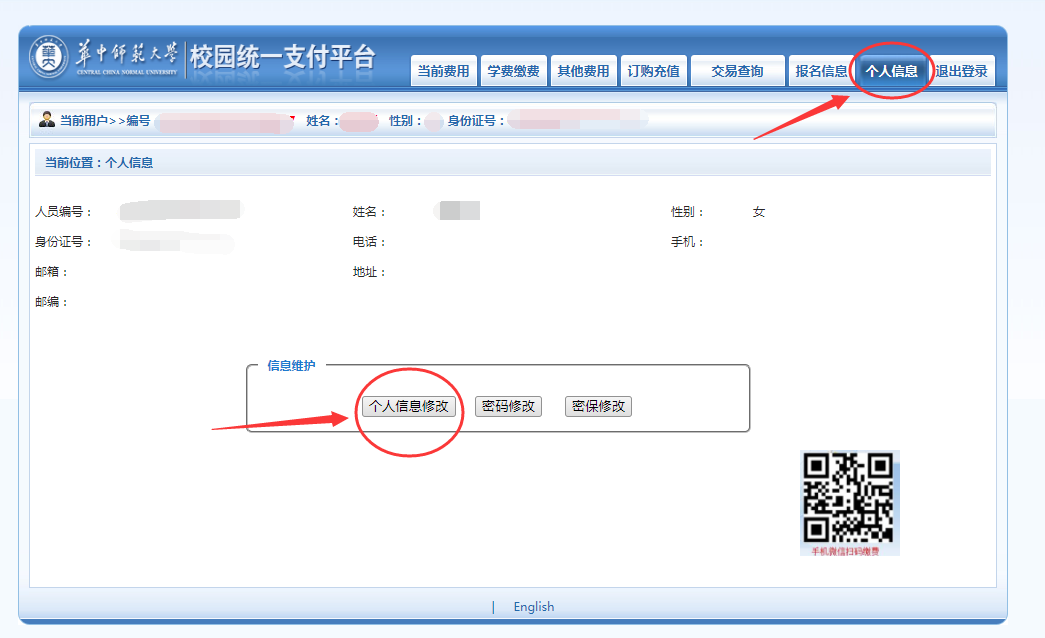 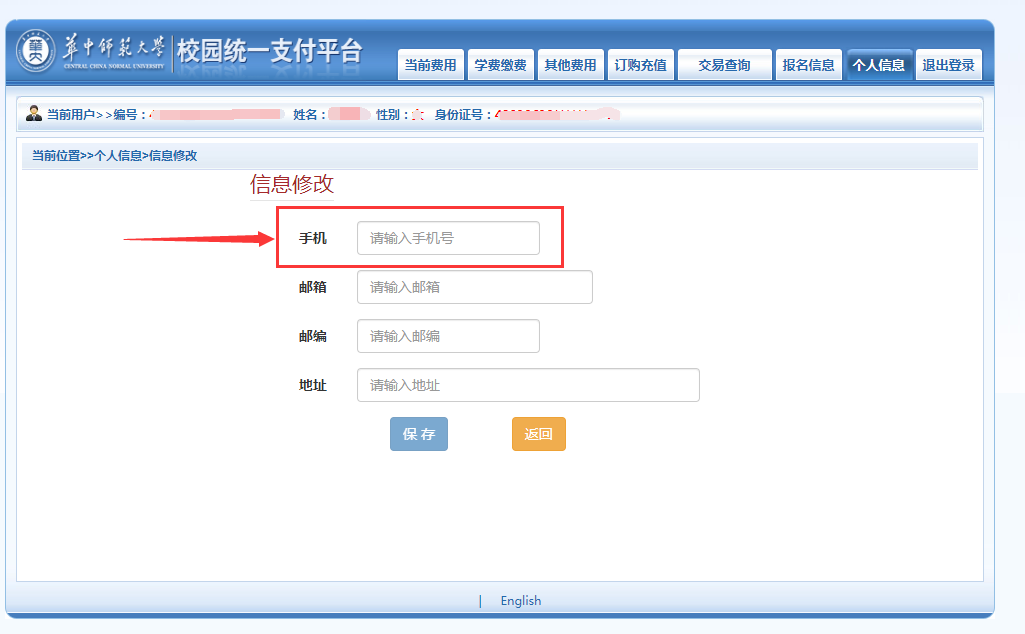 